Halfmerke Primary School 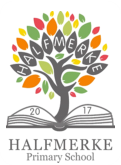 November Newsletter Dear Parents and CarersI hope all our families are well and are coping with the dark nights! A huge thank you to all of our families who came along to our Parents Night last week, it was lovely to get to meet you all and put faces to names, it was a lovely to get to share the pupils learning and to chat about some of the work going on in school, thanks to everyone who contributed to our Attachment Audit and those who attended our Book Fayre. I have tried to include all of the important dates over Nov/Dec in this Newsletter so please have a look over the diary dates so as not to miss anything. We are looking forward to celebrating Book Week Scotland and learning a little more Anti-Bullying Week this week. Our JRSO’s are busy organising our first Be Bright Be Seen day on Friday and we look forward to seeing many of our P1 families in on Friday for our Book Bug Bag Gifting Event, please see info on all these events below. Good luck to our Athletics Squad off to their next Sports Hall event on Friday and to our P3 pupils starting their Multi Sports club on Tuesday. We look forward to seeing many of you at various events over the next few months. As always thank you for your continued support. 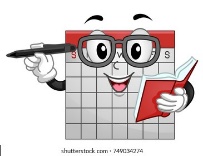 Ms L Hogg Headteacher 			Dates for your DiaryMon 14th November			In service Day – School closed for pupils Tues 15th November			P3 Multisport Afterschool Club startsWed 16th November			Flu Vaccination Catch Up  					Tree Planting Event afterschoolFriday 18th November	Be Bright Be Seen Day	P6 Mini Craft Fayre	P1 Book Bug Bag Gifting Event for families 	Sports Hall Athletics EventMon 21st November			Dress Down Day – PC Hamper DonationsThurs 24th November			Halfmerke HaversMon 28th November			Family Learning Event – Invites Only  Thurs 1st December			PC Xmas Fayre @ 6pm – all welcome! Fri 9th December 			Xmas Assembly – Mr Cairney to attend, Pupils only. Tues 13th December			Xmas Lunch for pupils					Save the Children Xmas Jumper DayThurs 15th December			P1 Nativity @ 9:30am & P2-7 Christmas Cheer @ 11am Wk Beg 19th Dec			Class Xmas Parties – Dates TBCFri 23rd December 			School Closes for Xmas Break @ 2:30pmBook Week Scotland This week we are celebrating Book Week Scotland at Halfmerke. Our Reading Ambassadors have been working with Miss Byrne to come up with lots of wonderful idea to celebrate reading for enjoyment. Some activities include DEAR (drop everything and read) A whole School Comic Strip, Potato character designs, library visits and lots and lots of sharing stories!! Check out our Twitter page for updates from each day @HalfmerkePS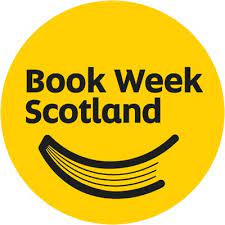 Parent Council NewsA big thank you to our Parent Council for organising our Halloween Disco. What a great success! The total raised was £257.73 which will help the school plan for further activities for pupils at the school. We are also grateful to the PC for their kind donation to help purchase a football kit for our school team. The PC are now busy planning their next event which is their Xmas Fayre to be held on Thursday 1st December @ 6:30 – 8:30pm. The PC are looking for a bit of help in creating their Hampers to raffle on the day. On Monday 21st November we will have a whole school dress down day and ask families to donate a small item the hampers, each class will have a different hamper to make up and I have included this list below. The PC thank you in advance and hope to see lots of you at our fayre on the 1st ! Rm1 - Afternoon Tea HamperRm2 - Sweets & Chocolate HamperRm3 - Cleaning HamperRm4 - Pamper Hamper Rm5 - Arts & CraftsRm6 - Christmas HamperRm7 - Car wash HamperRm8 - Kids Hamper (small toys, colouring books, sweets etc.) Family Learning EventsOur next Halfmerke Havers event will be held on Thursday 24th November we hope to see you there for tea/coffee and a ‘Haver’ about Halfmerke. We will be inviting some of our pupils along to talk to you about their learning. 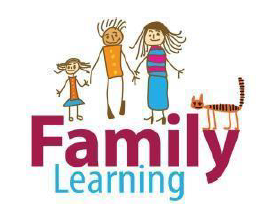 We invite all of our P1 Families along on Friday 18th November at 2pm to celebrate the end of Book Week Scotland. We hope to see lots of you come along to participate in some book week Scotland activities with your child. We will be gifting all our P1s with their Book Bug Bag at this event also.Family Learning Event – 28th November. This event is by invite only. We will be inviting families along to participate in activities to help best support their child’s learning. We will provide learning packs to support home learning and will be on hand to offer help and support on using these packs at home. ChristmasDare I mention the ‘C’ word!! We now have most of the dates set for our Christmas events. Should any of these change or anything else added we will contact our families via email. Our P1 pupils will be involved in the Nativity performance and P2-7 pupils will perform for our Christmas Cheer on the same day. I have included all the dates we are aware on in the diary section above but please get in touch if there are any questions regarding any of these. 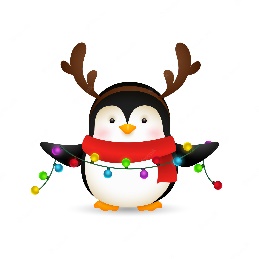 